Artículo 21. Fracción XIIIMecanismos de presentación directa de solicitudes, opiniones, quejas, denuncias o sugerencias.Presentación de Opiniones, quejas, denuncias o sugerenciasVía presencial:En Oficinas Centrales, las Clínicas Regionales y Farmacias Periféricas se encuentra ubicado un Buzón de Quejas y SugerenciasVía telefónica:Teléfono: (844) 438-04-40 ext. 4034Horarios de atención: 09:00 hrs a 16:00 hrs de lunes a viernesVía correo electrónicotransparencia.sm38@hotmail.comPor medio del portal del Instituto de Servicio Médico:Ingresar a la página www.smsecc38.gob.mxSeleccionar la pestaña “QUIENES SOMOS” Seleccionar la opción “CONTACTANOS”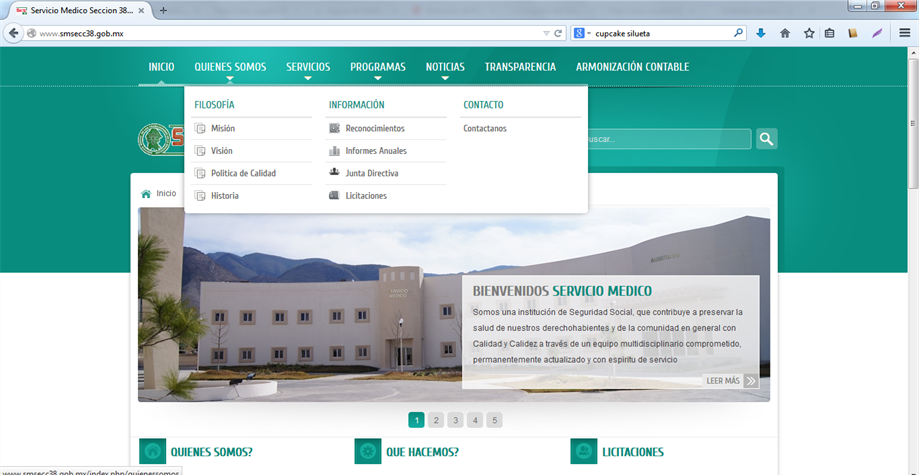 Llenar el formulario de contacto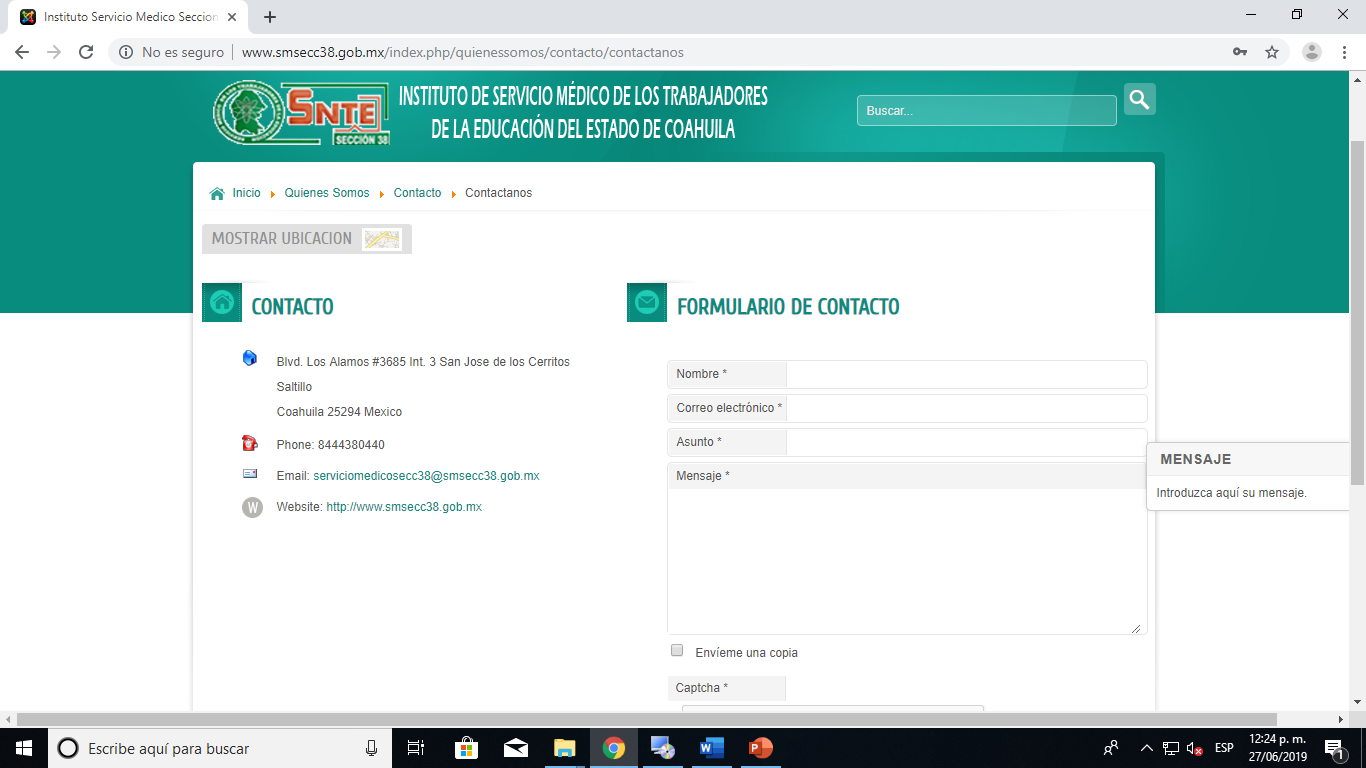 Fecha de actualización y/o validación:                                                                                           06 de Mayo de 2024	Responsable de Generar la Información:	Titular de la Unidad de TransparenciaResponsable de Actualizar la Información:Unidad de Transparencia